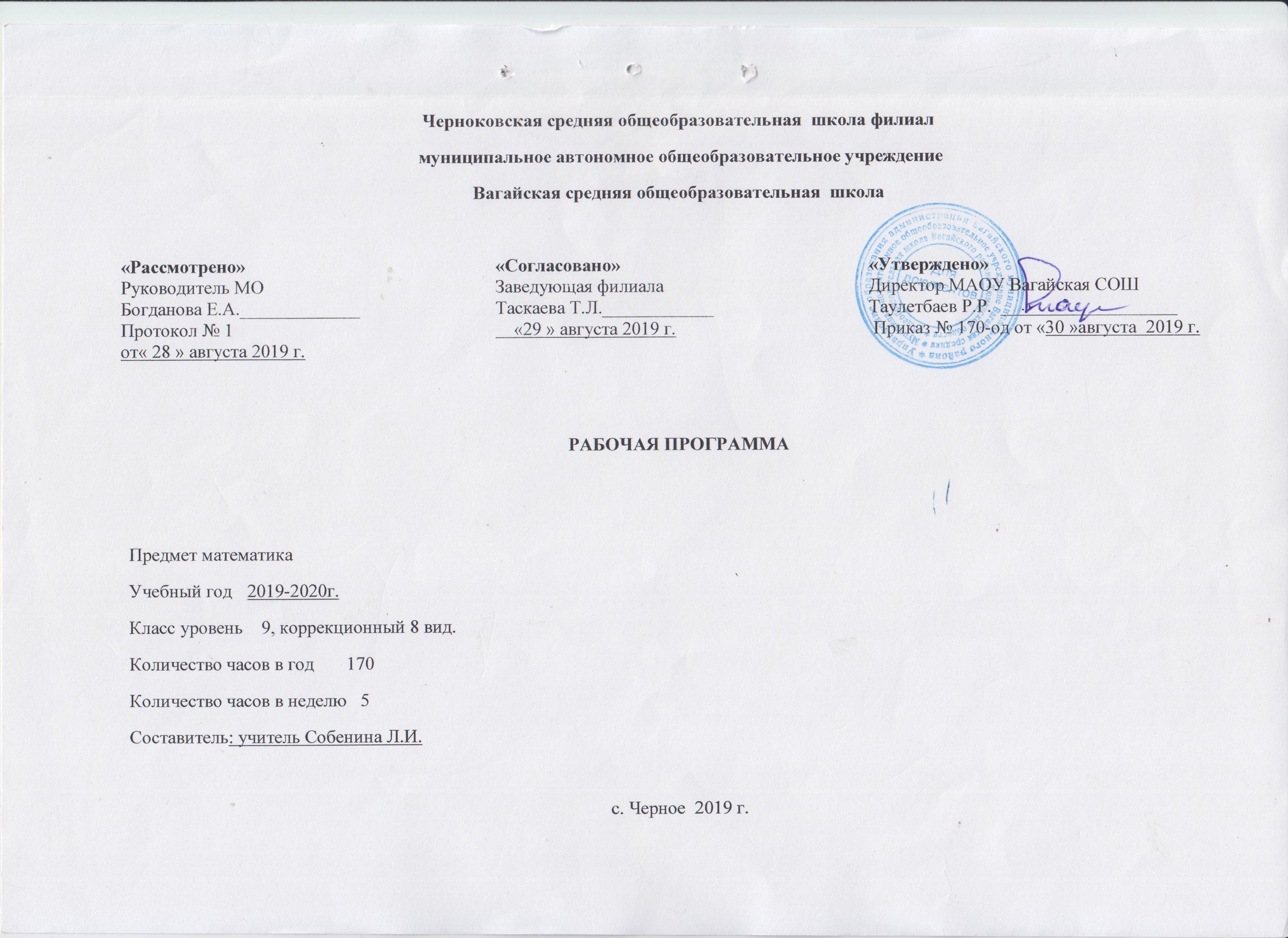 1.Планируемые результаты освоения учебного предметаЛичностные. Положительно относиться к урокам математикиПонимать необходимость уроков математики.Стать более успешным в учебной деятельности.Принятие образца «Хорошего ученика».Ориентироваться на понимание причин своих успехов в учебной деятельности.Самостоятельно оценивать собственную деятельность.Знание и ориентация на выполнение основных моральных и этических норм.Осознавать смысл, оценивать и анализировать свои поступки с точки зрения усвоенных моральных и этических норм.Выражать готовность в любой ситуации поступить в соответствии с правилами поведения.Сравнивать различные точки зрения.Считаться с мнением другого человека.Метапредметные.Принимать и сохранять учебную задачу.Учитывать выделенные учителем ориентиры действия в учебном материале.Удерживать цель деятельности до получения ее результата.Планировать свои действия для выполнения конкретного задания.Быть способным к волевому усилию при преодолении учебных трудностей.Адекватно воспринимать предложения и оценку учителей, товарищей, др. людей.Оценивать (сравнивать с эталоном) результаты своей деятельности.Осознанно и произвольно строить речевое высказывание в устной форме.Следить за звуковым и интонационным оформлением речи.Осуществлять анализ объектов с выделением существенных и несущественных признаков.Осуществлять учебное сотрудничество с педагогом.Учитывать мнение сверстников и стремиться наладить с ними общение.Учитывать мнение взрослых и стремиться наладить с ними общение.При помощи педагога формулировать свою точку зрения.Оформлять диалогическое высказывание в соответствии с требованиями речевого этикета.Строить короткое монологическое высказывание в соответствии с заданной темой.Удерживать логику повествования на заданную тему.Предметные. Читать, записывать и сравнивать целые числа в пределах 1 000 000;
складывать, вычитать целые числа в пределах 1 000 000 и числа, полученные при измерении, умножать и делить их на трехзначное число;
выполнять четыре арифметических действия с числами до 1 000 000 с использованием микрокалькулятора и предварительной приблизительной оценкой результата путем округления компонентов действий до высших разрядных единиц;
выполнять четыре арифметических действия с десятичными дробями с использованием микрокалькулятора и предварительной приблизительной оценкой результата в случае, когда целые части компонентов действий не равны нулю;находить один и несколько процентов от числа;  записывать проценты в виде обыкновенной дроби (простые случаи);
находить число по одной его части (проценту);
решать задачи на встречное движение и движение в разных направлениях;решать задачи, в которых требуется рассчитать бюджет молодой семьи;
решать простые и составные задачи, требующие вычисления объема прямоугольного параллелепипеда (куба);
измерять и вычислять объем прямоугольного параллелепипеда в кубических единицах;
узнавать и называть геометрические тела: призма, пирамида. самостоятельно различать шар, цилиндр, пирамиду, конус.читать, записывать и сравнивать целые числа в пределах 1 000 000; складывать, вычитать целые числа и числа, полученные при измерении, в пределах 1 000 000; выполнять проверку обратным действием (в том числе и на микрокалькуляторе);
умножать и делить целые числа и числа, полученные при измерении, на двузначное число (можно в пределах 10 000, 100 000);
выполнять четыре арифметических действия с целыми числами до 1 000 000 с использованием микрокалькулятора без предварительной оценки результата; умножение и деление на двузначное число;
выполнять сложение и вычитание десятичных дробей с использованием микрокалькулятора;находить один процент от числа; решать задачи на нахождение одного процента от числа; задачи, связанные с оплатой покупки (товара), оплатой квартиры и электроэнергии;
решать задачи на нахождение времени при встречном движении (допустима помощь учителя); решать простые задачи, требующие вычисления объема прямоугольного параллелепипеда (куба) (допустима помощь учителя);
измерять и вычислять объем прямоугольного параллелепипеда (куба) в кубических единицах (с помощью учителя);
узнавать и называть геометрические тела: призма, пирамида.
различать шар, цилиндр, пирамиду, конус.2.Содержание учебного предметаПовторение. Нумерация целых чисел в пределах 1000000; классы, разряды. Счет равными числовыми группами.  Сравнение.Округление целых чисел. Получение, чтение, запись обыкновенной дроби. Сравнение обыкновенных дробей. Отрезок. Измерение отрезков.Образование, чтение и запись десятичных дробей. Сравнение десятичных дробей. Преобразование, сравнение десятичных дробей. Числа, полученные при измерении величин. Преобразование. Линейные  меры длины.  Их соотношения .Запись целых чисел, полученных при измерении величин, десятичными дробями. Запись десятичных дробей целыми числами, полученными при измерении величин. Запись десятичных дробей целыми числами, полученными при измерении величин. Луч. Прямая.Арифметические действия с целыми и дробными числами.Сложение и вычитание целых чисел. Нахождение неизвестного компонента при сложении и вычитании. Решение примеров в 2-4 действия.Углы. Виды углов. Умножение целых чисел и десятичных дробей на однозначное число. Деление целых чисел на однозначное число, круглые десятки. Деление десятичной дроби на однозначное число. Измерение величины углов с помощью транспортира.Деление чисел, полученных при измерении величин, на однозначное число. Умножение и деление на 10, 100, 1000 без остатка, с остатком.Ломаная линия. Виды ломаной линии: замкнутая, незамкнутая. Умножение целых чисел, десятичных дробей на двузначное числоДеление целых чисел, десятичных дробей на двузначное число. Треугольники. Виды треугольников. Построение треугольников по известным углам и стороне. Умножение целых чисел на трехзначное число. Деление целого числа на трехзначное число. Решение задач на движениеДлины сторон треугольника. Построение треугольника по известному углу и длинам двух сторон. Выполнение вычислений на калькуляторе.Нахождение неизвестного компонента при сложении, вычитании. Арифметические действия с целыми числами. Нахождение неизвестного компонента при сложении, вычитании. Арифметические действия с целыми числами. Арифметические действия с десятичными дробями.Геометрические тела: прямоугольный параллелепипед, куб.  Развёртка куба.  Арифметические действия с целыми числами, десятичными дробямиПроценты.Понятие о проценте. Замена процентов обыкновенной и десятичной дробью. Развертка прямоугольного параллелепипеда, куба. Нахождение 1% от числа. Решение задач на нахождение 1% от числа. Нахождение нескольких процентов от числа. Площадь боковой и полной  поверхности кубаРешение задач на нахождение нескольких процентов от числа. Замена 50% обыкновенной дробью. Замена 10%, 20% обыкновенной дробьюПлощадь боковой и полной поверхности прямоугольного параллелепипеда. Замена 25, 75% обыкновенной дробью. Пирамида. Развертка  правильной полной пирамиды.. Нахождение числа по одному его проценту. Нахождение числа по 50 его процентам. Нахождение числа по 25 его процентам. Круг и окружность. Линии в круге. Нахождение числа по 20 его процентам. Нахождение числа по 10 его процентам. Решение задач на нахождение нескольких процентов от числа. Длина окружности. Решение задач на нахождение нескольких процентов от числа. Шар. Сечение шара.Конечные и бесконечные дроби.Замена десятичных дробей в виде обыкновенных. Замена обыкновенных дробей в виде десятичных. Конечные и бесконечные дроби. Цилиндр. Развертка цилиндра. Замена смешанного числа десятичной дробью. Арифметические действия с целыми и дробными числами. Конусы. Усеченный конус. Развертка конуса.Все действия с десятичными дробями и целыми числами.Сложение и вычитание целых чисел и десятичных дробей. Умножение и деление целых чисел, десятичных дробей. Построение симметричных фигур относительно оси симметрии. Решение примеров в 2-4 действия .Построение симметричных фигур относительно центра симметрии. Запись десятичных дробей на калькуляторе. Выполнение вычислений на калькуляторе  без округления. Выполнение вычислений на калькуляторе  с округлениями.Обыкновенные дроби.Получение обыкновенных дробей. Смешанные числа. Площадь геометрической фигуры. Нахождение площади . Преобразование дробейСложение и вычитание обыкновенных дробей с одинаковыми знаменателями. Вычитание обыкновенных дробей с одинаковыми знаменателямиПлощадь прямоугольника, квадрата. Сложение и вычитание смешанных чисел. Сложение и вычитание обыкновенных дробей с разными знаменателями. Умножение обыкновенной дроби на целое число. Единицы измерения площади. Их соотношения. Деление обыкновенной дроби на целое число. Умножение и деление смешанного числа на целое. Площадь круга.Совместные действия целых чисел с обыкновенными дробями и десятичными дробями.Запись обыкновенной дроби в виде десятичной. Запись десятичной дроби в виде обыкновенной. Объем геометрического тела. Измерение  объема геометрического тела. Сложение и вычитание десятичной и обыкновенной дроби. Нахождение неизвестного числа при сложении и вычитании с обыкновенными и десятичными дробями. Решение примеров в 2-4 действия с обыкновенными и десятичными дробямиЕдиницы измерения объёма. Нахождение части от числа. Измерение и вычисление объема прямоугольного параллелепипеда. Нахождение числа по его части. Выполнение вычислений на калькуляторе. Измерение и вычисление объема куба. Решение примеров в 2-4 действия с обыкновенными и десятичными дробями.Повторение.Все действия с десятичными дробями. Все  действия с обыкновенными  дробями. Решение примеров в 2-4 действия с обыкновенными и десятичными дробями3.Тематическое планирование с указанием количества часов, отводимых на освоение каждой темы.Приложение1Календарно-тематическое планирование учебного предмета.ТемаКоличество часовНумерация целых чисел в пределах 1000000; классы, разряды. Счет равными числовыми группами.  Сравнение. 3Округление целых чисел.1Получение, чтение, запись обыкновенной дроби. Сравнение обыкновенных дробей. 3Отрезок. Измерение отрезков.1Образование, чтение и запись десятичных дробей. Сравнение десятичных дробей.1Преобразование, сравнение десятичных дробей.1Числа, полученные при измерении величин. Преобразование. 3Линейные  меры длины.  Их соотношения2Запись целых чисел, полученных при измерении величин, десятичными дробями.3Запись десятичных дробей целыми числами, полученными при измерении величин.2Луч. Прямая.1Сложение и вычитание целых чисел.3Сложение и вычитание десятичных дробей.2Контрольная работа №11Анализ контрольной работы1Нахождение неизвестного компонента при сложении и вычитании.2Решение примеров в 2-4 действия.2Углы. Виды углов.2Умножение целых чисел и десятичных дробей на однозначное число2Деление целых чисел на однозначное число, круглые десятки.2Деление десятичной дроби на однозначное число.2Измерение величины углов с помощью транспортира.1Деление чисел, полученных при измерении величин, на однозначное число.1Умножение и деление на 10, 100, 1000 без остатка, с остатком.2Ломаная линия. Виды ломаной линии: замкнутая, незамкнутая1Умножение целых чисел, десятичных дробей на двузначное число2Деление целых чисел, десятичных дробей на двузначное число.1Треугольники. Виды треугольников. Построение треугольников по известным углам и стороне.1Контрольная работа №21Анализ контрольной работы1Умножение целых чисел на трехзначное число.2Деление целого числа на трехзначное число2Решение задач на движение2Длины сторон треугольника. Построение треугольника по известному углу и длинам двух сторон.1Выполнение вычислений на калькуляторе.1Нахождение неизвестного компонента при сложении, вычитании.1Арифметические действия с целыми числами2Нахождение неизвестного компонента при сложении, вычитании.2Арифметические действия с целыми числами2Арифметические действия с десятичными дробями.2Геометрические тела: прямоугольный параллелепипед, куб.1Развёртка куба.1Арифметические действия с целыми числами, десятичными дробями2Понятие о проценте2Замена процентов обыкновенной и десятичной дробью2Развертка прямоугольного параллелепипеда, куба.1Нахождение 1% от числа1Решение задач на нахождение 1% от числа2Нахождение нескольких процентов от числа2Площадь боковой и полной  поверхности куба1Решение задач на нахождение нескольких процентов от числа2Замена 50% обыкновенной дробью1Замена 10%, 20% обыкновенной дробью1Площадь боковой и полной поверхности прямоугольного параллелепипеда1Контрольная работа №31Анализ контрольной работы1Замена 25, 75% обыкновенной дробью2Пирамида. Развертка  правильной полной пирамиды.1Нахождение числа по одному его проценту2Нахождение числа по 50 его процентам1Нахождение числа по 25 его процентам1Круг и окружность. Линии в круге.1Нахождение числа по 20 его процентам2Нахождение числа по 10 его процентам2Решение задач на нахождение нескольких процентов от числа2Длина окружности1Решение задач на нахождение нескольких процентов от числа1Контрольная работа №41Анализ контрольной работы1Шар. Сечение шара.1Замена десятичных дробей в виде обыкновенных2Конечные и бесконечные дроби1Цилиндр. Развертка цилиндра1Замена смешанного числа десятичной дробью1Арифметические действия с целыми и дробными числами1Контрольная работа №51Анализ контрольной работы1Конусы. Усеченный конус. Развертка конуса.1Сложение и вычитание целых чисел и десятичных дробей1Умножение и деление целых чисел, десятичных дробей2Построение симметричных фигур относительно оси симметрии1Решение примеров в 2-4 действия 2Построение симметричных фигур относительно центра симметрии1Запись десятичных дробей на калькуляторе1Выполнение вычислений на калькуляторе  без округления1Выполнение вычислений на калькуляторе  с округлениями1Получение обыкновенных дробей.1Смешанные числа1Площадь геометрической фигуры. Нахождение площади .1Преобразование дробей2Контрольная работа №61Анализ контрольной работы1Сложение и вычитание обыкновенных дробей с одинаковыми знаменателями1Вычитание обыкновенных дробей с одинаковыми знаменателями1Площадь прямоугольника, квадрата1Сложение и вычитание смешанных чисел1Сложение и вычитание обыкновенных дробей с разными знаменателями1Умножение обыкновенной дроби на целое число1Единицы измерения площади. Их соотношения.1Деление обыкновенной дроби на целое число1Умножение и деление смешанного числа на целое1Контрольная работа №71Анализ контрольной работы1Площадь круга.1Запись обыкновенной дроби в виде десятичной1Запись десятичной дроби в виде обыкновенной1Объем геометрического тела. Измерение  объема геометрического тела.1Сложение и вычитание десятичной и обыкновенной дроби1Нахождение неизвестного числа при сложении и вычитании с обыкновенными и десятичными дробями1Решение примеров в 2-4 действия с обыкновенными и десятичными дробями1Единицы измерения объёма.1Контрольная работа №8.1Анализ контрольной работы.1Нахождение части от числа1Измерение и вычисление объема прямоугольного параллелепипеда.1Нахождение числа по его части1Выполнение вычислений на калькуляторе1Измерение и вычисление объема куба.1Решение примеров в 2-4 действия с обыкновенными и десятичными дробями2Контрольная работа №91Анализ контрольной работы1Все действия с десятичными дробями.1Все  действия с обыкновенными  дробями. 2Решение примеров в 2-4 действия с обыкновенными и десятичными дробями2Итого 170№ п\пДатаДатаРаздел                                  Тема урокаПримечание№ п\ппланфактРаздел                                  Тема урокаПримечаниеПовторениеПовторениеПовторениеПовторениеПовторение102.09Нумерация целых чисел в пределах 1000000; классы, разряды. Счет равными числовыми группами.  Сравнение. 203.09Нумерация целых чисел в пределах 1000000; классы, разряды. Счет равными числовыми группами.  Сравнение.304.09Нумерация целых чисел в пределах 1000000; классы, разряды. Счет равными числовыми группами.  Сравнение.405.09Округление целых чисел.506.09Получение, чтение, запись обыкновенной дроби. Сравнение обыкновенных дробей. 609.09Получение, чтение, запись обыкновенной дроби. Сравнение обыкновенных дробей. 710.09Получение, чтение, запись обыкновенной дроби. Сравнение обыкновенных дробей. 811.09Отрезок. Измерение отрезков.912.09Образование, чтение и запись десятичных дробей. Сравнение десятичных дробей.1013.09Преобразование, сравнение десятичных дробей.1116.09Числа, полученные при измерении величин. Преобразование. 1217.09Числа, полученные при измерении величин. Преобразование. 1318.09Числа, полученные при измерении величин. Преобразование. 1419.09Линейные  меры длины.  Их соотношения1520.09Линейные  меры длины.  Их соотношения1623.09Запись целых чисел, полученных при измерении величин, десятичными дробями.1724.09Запись целых чисел, полученных при измерении величин, десятичными дробями1825.09Запись целых чисел, полученных при измерении величин, десятичными дробями1926.09Запись десятичных дробей целыми числами, полученными при измерении величин.2027.09Запись десятичных дробей целыми числами, полученными при измерении величин.2130.09Луч. Прямая.Арифметические действия с целыми и дробными числамиАрифметические действия с целыми и дробными числамиАрифметические действия с целыми и дробными числамиАрифметические действия с целыми и дробными числамиАрифметические действия с целыми и дробными числами2201.10Сложение и вычитание целых чисел.2302.10Сложение и вычитание целых чисел.2403.10Сложение и вычитание целых чисел.2504.10Сложение и вычитание десятичных дробей.2607.10Сложение и вычитание десятичных дробей.2708.10Контрольная работа №12809.10Анализ контрольной работы2910.10Нахождение неизвестного компонента при сложении и вычитании.3011.10Нахождение неизвестного компонента при сложении и вычитании.3112.10Решение примеров в 2-4 действия.3214.10Решение примеров в 2-4 действия.3315. 10Углы. Виды углов.3416.10Углы. Виды углов.3517.10Умножение целых чисел и десятичных дробей на однозначное число3618.10Умножение целых чисел и десятичных дробей на однозначное число3721.10Деление целых чисел на однозначное число, круглые десятки.3822.10Деление целых чисел на однозначное число, круглые десятки.3923.10Деление десятичной дроби на однозначное число.4024.10Деление десятичной дроби на однозначное число.4125.10Измерение величины углов с помощью транспортира.4205.11Деление чисел, полученных при измерении величин, на однозначное число.4306.11Умножение и деление на 10, 100, 1000 без остатка, с остатком.4407.11Умножение и деление на 10, 100, 1000 без остатка, с остатком.4508.11Ломаная линия. Виды ломаной линии: замкнутая, незамкнутая4611.11Умножение целых чисел, десятичных дробей на двузначное число4712.11Умножение целых чисел, десятичных дробей на двузначное число4813.11Деление целых чисел, десятичных дробей на двузначное число.4914.15Треугольники. Виды треугольников. Построение треугольников по известным углам и стороне.5018.11Контрольная работа №25119.11Анализ контрольной работы5220.11Умножение целых чисел на трехзначное число.5321.11Умножение целых чисел на трехзначное число.5422.11Деление целого числа на трехзначное число5525.11Деление целого числа на трехзначное число5626.11Решение задач на движение5727.11Решение задач на движение5828.11Длины сторон треугольника. Построение треугольника по известному углу и длинам двух сторон.5929.11Выполнение вычислений на калькуляторе.6002.12Нахождение неизвестного компонента при сложении, вычитании.6103.12Арифметические действия с целыми числами6204.12Арифметические действия с целыми числами6305.12Нахождение неизвестного компонента при сложении, вычитании.6406.12Нахождение неизвестного компонента при сложении, вычитании.6509.12Арифметические действия с целыми числами6610.12Арифметические действия с целыми числами6711.12Арифметические действия с десятичными дробями.6812.12Арифметические действия с десятичными дробями.6913.12Геометрические тела: прямоугольный параллелепипед, куб.7016.12Развёртка куба.7117.12Арифметические действия с целыми числами, десятичными дробями7218.12Арифметические действия с целыми числами, десятичными дробямиПроцентыПроцентыПроцентыПроцентыПроценты7319.12Понятие о проценте7420.12Понятие о проценте7523.12Замена процентов обыкновенной и десятичной дробью7624.12Замена процентов обыкновенной и десятичной дробью7725.12Развертка прямоугольного параллелепипеда, куба.7826.12Нахождение 1% от числа7927.12Решение задач на нахождение 1% от числа8013.01Решение задач на нахождение 1% от числа8114.01Нахождение нескольких процентов от числа8215.01Нахождение нескольких процентов от числа8316.01Площадь боковой и полной  поверхности куба8417.01Решение задач на нахождение нескольких процентов от числа8520.01Решение задач на нахождение нескольких процентов от числа8621.01Замена 50% обыкновенной дробью8722.01Замена 10%, 20% обыкновенной дробью8823.01Площадь боковой и полной поверхности прямоугольного параллелепипеда8924.01Контрольная работа №39027.01Анализ контрольной работы9128.01Замена 25, 75% обыкновенной дробью9229.01Замена 25, 75% обыкновенной дробью9330.01Пирамида. Развертка  правильной полной пирамиды.9431.01Нахождение числа по одному его проценту9503.02Нахождение числа по одному его проценту9604.02Нахождение числа по 50 его процентам9705.02Нахождение числа по 25 его процентам9806.02Круг и окружность. Линии в круге.9907.02Нахождение числа по 20 его процентам10010.02Нахождение числа по 20 его процентам10111.02Нахождение числа по 10 его процентам10212.02Нахождение числа по 10 его процентам10313.02Решение задач на нахождение нескольких процентов от числа10414.02Решение задач на нахождение нескольких процентов от числа10517.02Длина окружности10618.02Решение задач на нахождение нескольких процентов от числа10719.02Контрольная работа №410820.02Анализ контрольной работы10921.02Шар. Сечение шара.Конечные и бесконечные десятичные дробиКонечные и бесконечные десятичные дробиКонечные и бесконечные десятичные дробиКонечные и бесконечные десятичные дробиКонечные и бесконечные десятичные дроби11024.02Замена десятичных дробей в виде обыкновенных11125.02Замена обыкновенных дробей в виде десятичных11226.02Конечные и бесконечные дроби11327.02Цилиндр. Развертка цилиндра11428.02Замена смешанного числа десятичной дробью11502.03Арифметические действия с целыми и дробными числами11603.03Контрольная работа №511704.03Анализ контрольной работы11805.03Конусы. Усеченный конус. Развертка конуса.Все действия с десятичными дробями и целыми числамиВсе действия с десятичными дробями и целыми числамиВсе действия с десятичными дробями и целыми числамиВсе действия с десятичными дробями и целыми числамиВсе действия с десятичными дробями и целыми числами11906.03Сложение и вычитание целых чисел и десятичных дробей12009.03Умножение и деление целых чисел, десятичных дробей12110.03Умножение и деление целых чисел, десятичных дробей12211.03Построение симметричных фигур относительно оси симметрии12312.03Решение примеров в 2-4 действия 12413.03Решение примеров в 2-4 действия 12516.03Построение симметричных фигур относительно центра симметрии12617.03Запись десятичных дробей на калькуляторе12718.03Выполнение вычислений на калькуляторе  без округления12819.03Выполнение вычислений на калькуляторе  с округлениямиОбыкновенные дробиОбыкновенные дробиОбыкновенные дробиОбыкновенные дробиОбыкновенные дроби12920.03Получение обыкновенных дробей.13030.03Смешанные числа13131.03Площадь геометрической фигуры. Нахождение площади .13201.04Преобразование дробей13302.04Преобразование дробей13403.04Контрольная работа №613506.04Анализ контрольной работы13607.04Сложение и вычитание обыкновенных дробей с одинаковыми знаменателями13708.04Вычитание обыкновенных дробей с одинаковыми знаменателями13809.04Площадь прямоугольника, квадрата13910.04Сложение и вычитание смешанных чисел14013.04Сложение и вычитание обыкновенных дробей с разными знаменателями14114.04Умножение обыкновенной дроби на целое число14215.04Единицы измерения площади. Их соотношения.14316.04Деление обыкновенной дроби на целое число14417.04Умножение и деление смешанного числа на целое14520.04Контрольная работа №714621.04Анализ контрольной работы14722.04Площадь круга.Совместные действия с обыкновенными и десятичными дробямиСовместные действия с обыкновенными и десятичными дробямиСовместные действия с обыкновенными и десятичными дробямиСовместные действия с обыкновенными и десятичными дробямиСовместные действия с обыкновенными и десятичными дробями14823.04Запись обыкновенной дроби в виде десятичной14924.04Запись десятичной дроби в виде обыкновенной15027.04Объем геометрического тела. Измерение  объема геометрического тела.15128.04Сложение и вычитание десятичной и обыкновенной дроби15229.04Нахождение неизвестного числа при сложении и вычитании с обыкновенными и десятичными дробями15330.04Решение примеров в 2-4 действия с обыкновенными и десятичными дробями15404.05Единицы измерения объёма.15505.05Контрольная работа №8.15606.05Анализ контрольной работы.15707.05Нахождение части от числа15808.05Измерение и вычисление объема прямоугольного параллелепипеда.15911.05Нахождение числа по его части16012.05Выполнение вычислений на калькуляторе16113.05Измерение и вычисление объема куба.16214.05Решение примеров в 2-4 действия с обыкновенными и десятичными дробями16315.05Решение примеров в 2-4 действия с обыкновенными и десятичными дробямиПовторениеПовторениеПовторениеПовторениеПовторение16418.05Контрольная работа №916519.05Анализ контрольной работы16620.05Все действия с десятичными дробями.16721.05Все  действия с обыкновенными  дробями. 16822.05Все  действия с обыкновенными  дробями. 16925.05Решение примеров в 2-4 действия с обыкновенными и десятичными дробями17026.05Решение примеров в 2-4 действия с обыкновенными и десятичными дробями